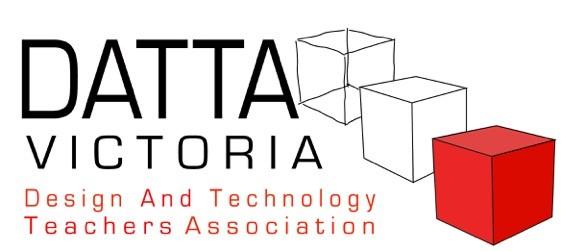 NOTICE OF MEETINGThe 2023 DATTA Vic AGM, 18TH October, Abbotsford Convent1.                   5pm - Arrival & Refreshments2.                   5.30pm – Welcome to Country and Keynote3.                   6.30pm - The 2023 AGM3.                   2023 ReportsPresident’s Report (Travis Burroughs)Financial Report (Michael Essex – Treasurer)Executive Officer’s Report (Laura Murphy4.      Election of Office Bearers (Board) Current office bearers and committee:President:		Travis BurroughsVice Presidents (2): 	Jill Livett & Zowie Moselen                                                     Treasurer: 		Michael EssexSecretary :                  Joanne HeideGeneral Committee:	Anthony Gasson, Christopher Simpson, David Payne, Felicity McNamarra, Jacinta O’Leary, Joanne Heide, Michael Gowers, Michael Slinger, Monique Dali, Veena Nair	                                                                                                                                             	5.	7.30pm/8pm - Close of meeting & RefreshmentsELECTION OF OFFICE BEARERSIf you would like to nominate yourself or someone else for the Board, please complete a nomination form (below) and forward it to Laura Murphy at pl@datta.vic.edu.au.Notice of motionsIf any members would like to raise business or move a motion, these need to submitted to the DATTA Vic office - pl@datta.vic.edu.au, before August 31st so that information can be communicated to members.Nomination Form - For DATTA Vic Committee and Executive 2023/24Nominations are called for the positions listed below. PresidentVice President (2)SecretaryTreasurerUp to 10 General Committee MembersNominee:I consent to this nomination: YES/NO  (DELETE AS APPROPRIATE)____________________________________________________________________________Proposer:Seconder:PositionNameSchool/OrgEmailMobileHome AddressNameSchool/OrgNameSchool/Org